水茜镇开展小摊贩诚信宣传教育活动为进一步推进水茜镇社会信用体系建设，推动诚信文化建设，着力践行社会主义核心价值观，10月10日，水茜镇组织青年志愿者在圩天商户中开展了以“信用水茜 你我共建”为主题诚信经营宣传。志愿者们来到街道、广场、摊位等场所，设立宣传咨询台，悬挂宣传条幅，向过往群众和商户发放明白纸、倡议书等宣传资料，面对面宣传诚信知识，倡导广大群众要做诚实守信的践行者、传播者、推动者，倡导经营者要从诚信经营、依法经营、文明待客等几方面自觉遵守经营规范，用实际行动树立良好的诚信形象，争做诚信典型。此次宣传活动，推动了市场主体和广大群众互信共信，营造了“人人讲诚信、事事讲诚信、处处讲诚信”的浓厚社会氛围，增强了广大群众的诚信意识，使讲诚信成为人人普遍的自觉行动，为辖区营造了诚实守信的良好营商环境。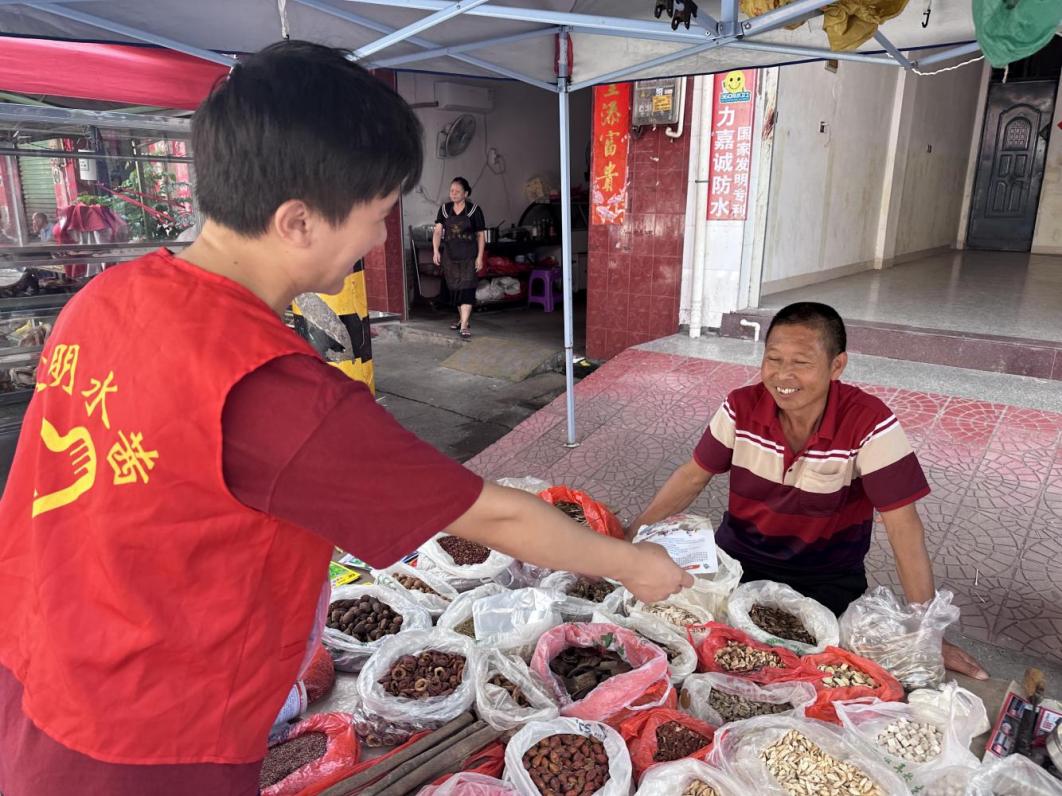 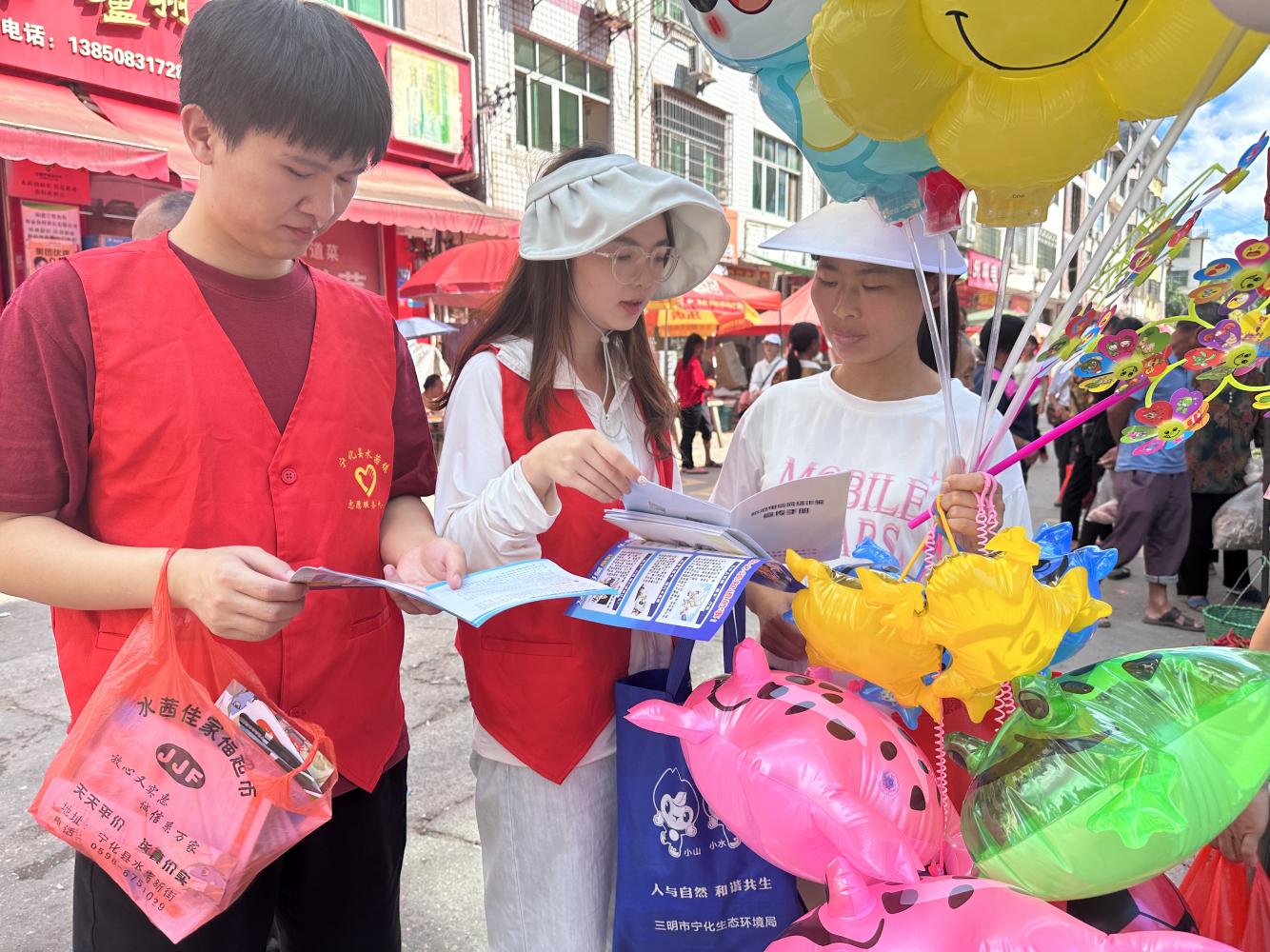 